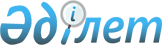 Об организации и обеспечении приписки граждан к призывному участку отдела по делам обороны района Шал акына
					
			Утративший силу
			
			
		
					Решение акима района Шал акына Северо-Казахстанской области от 3 декабря 2010 года N 19. Зарегистрировано Управлением юстиции района Шал акына Северо-Казахстанской области 24 декабря 2010 года N 13-14-120. Утратило силу - решением акима района Шал акына Северо-Казахстанской области от 7 октября 2011 года N 22

      Сноска. Утратило силу - решением акима района Шал акына Северо-Казахстанской области от 07.10.2011 N 22      В соответствии с пунктом 2 статьи 33 Закона Республики Казахстан от 23 января 2001 года № 148 «О местном государственном управлении и самоуправлении в Республике Казахстан», пунктом 3 статьи 17 Закона Республики Казахстан от 8 июля 2005 года № 74 «О воинской обязанности и воинской службе», аким района РЕШИЛ:



      1. Организовать и обеспечить в январе–марте 2011 года приписку граждан Республики Казахстан мужского пола, 1994 года рождения, которым в год приписки исполняется 17 лет, а также старших возрастов, ранее не прошедших приписку к призывному участку.



      2. Контроль за исполнением настоящего решения возложить на заместителя акима по социальным вопросам.



      3. Настоящее решение вводится в действие со дня его официального опубликования.      Аким района                                А. Амрин
					© 2012. РГП на ПХВ «Институт законодательства и правовой информации Республики Казахстан» Министерства юстиции Республики Казахстан
				